План кружка по экспериментальной деятельности «Юные исследователи природы»2 младшая группа (3-4 года)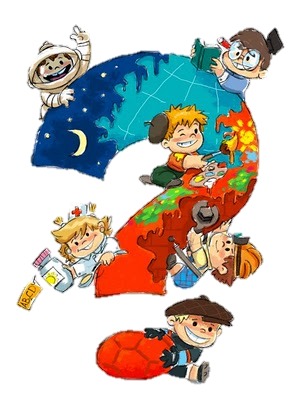 Руководитель кружка:воспитатель: Ямбарцева О.В.Содержание1.Расписание работы кружка2. Пояснительная записка 3. Перспективное планирование4. Работа с родителями5. Список литературыРасписание работы Кружок работает в течение учебного года (сентябрь – май - включительно), один раз в неделю – вторник во второй половине дня.  План кружка рассчитан на год. Количество детей посещаемых кружок «Любознайка» - 22 чел. Возраст детей: от 3 до 4 лет.Пояснительная записка«Умейте открыть перед ребенкомв окружающем мире что-то одно,но открыть так, чтобы кусочек жизнизаиграл перед детьми всеми красками радуги.Оставляйте всегда что-то недосказанное, чтобыребенку захотелось еще и еще развозвратиться к тому, что он узнал»В. А. СухомлинскийВ условиях быстро меняющейся жизни от человека требуется не только владение знаниями, но и в первую очередь умение добывать эти знания самому и оперировать ими, мыслить самостоятельно и творчески.Экспериментирование пронизывает все сферы детской деятельности: игру, сон, прогулку, прием пищи и т. д.Ребенок с самого рождения уже сам по себе является исследователем. Опыты помогают развивать мышление, логику, творчество ребенка, позволяют наглядно показать связи между живым и неживым в природе.У детей четвертого года жизни ярко проявляется любопытство (слово «любознательность» еще не применимо). Они начинают задавать взрослым многочисленные вопросы природоведческого содержания, что свидетельствует как минимум о трех важных достижениях:• у детей накопилась определенная сумма знаний (как известно, по совершенно незнакомой проблеме вопросов не возникает);• сформировалась способность сопоставлять факты, устанавливать между ними хотя бы простейшие отношения и видеть пробелы в собственных знаниях;• появилось понимание, что знания можно получить вербальным путем от взрослого человека.Дети уже способны улавливать простейшие причинно-следственные связи, поэтому впервые начинают задавать вопросы «почему? » и даже пытаются сами отвечать на некоторые из них. Приобретая личный опыт, дети четырех лет уже могут иногда предвидеть отрицательные результаты своих действий, поэтому реагируют на предупреждения взрослого более осмысленно; однако сами следить за выполнением правил безопасности совершенно не способны.Цель: создание условий для развития познавательной активности детей в процессе экспериментирования.Задачи:Формировать у детей знания о живой и неживой природе.Развивать инициативу, активность, самостоятельность.Воспитывать любовь и бережное отношение к живой и неживой природе.Основное содержание исследований:- о человеке;- о материалах (песок, глина, бумага, ткань, дерево);- о природных явлениях (ветер, снегопад, солнце, вода; игры с ветром, со снегом и т. д.); - о мире растений (способы выращивания из семян, луковицы, листа);- о предметном мире.В процессе исследования-экспериментирования развивается словарь детей за счет слов, обозначающих сенсорные признаки, свойства, явления или объекта природы (цвет, форма, величина); мнется, ломается; высоко - низко-далеко; мягкий - твердый - теплый и т. д.).Перспективное планирование работыПерспективное планирование работы в летний периодЭКОЛОГИЧЕСКИЙ ПРОЕКТ «Лаборатория неживой природы»Цель: обогатить представления детей об объектах неживой природы, встречающихся в ближайшем окружении.Работа с родителямиАнкетирование родителей на тему: «Организация поисково-исследовательской деятельности дошкольников дома»Цель: выявить степень участия родителей в экспериментальной деятельности ребенка и в поддержании его познавательного интереса.Привлечение к созданию познавательно-развивающей среды в группе.Оформление наглядной информации в родительском уголке:– Консультация на тему: «Роль семьи в развитии познавательной активности дошкольников».– Памятка «Чего нельзя и что нужно делать для поддержания интереса детей к познавательному экспериментированию».– Рекомендации: «Проведите с детьми дома».Родительское собрание – отчёт о работе кружка на тему: «Роль семьи и детского сада в развитии интереса ребенка к опытно-экспериментальной деятельности». Практическая часть: Открытое занятие для родителей.Оформление папки «Мои открытия»Изготовление картотеки игр для детей и их родителей  «Сыпь песок, лей водичку»Список литературы1. Алёшина Н. В. Ознакомление дошкольников с окружающей и социальной действительностью. Младшая группа. – М.: ЦГЛ, 2004.– 192с.2. Дыбина О. В., Рахманова Н. П., Щетинина В. В. Неизведанное рядом: Опыты и эксперименты для дошкольников. / Под ред. О. В. Дыбиной. – М.: ТЦ Сфера, 2010. – 192с.3. Дыбина О. В. «Занятия по ознакомлению с окружающим миром во второй младшей группе детского сада» М.: Мозаика - Синтез, 2007 (методическое пособие).4. Дыбина О. В. «Из чего сделаны предметы: Игры-занятия для дошкольников. – 2-е изд., испр. – М.: ТЦ Сфера, 2013. – 128 с.5. Мурудова Е. И. «Ознакомление дошкольников с окружающим миром» Детство-пресс 2010.6. Николаева С. Н. «Методика экологического воспитания в детском саду». – М. 1999.7. Организация опытно – экспериментальной деятельности детей 2 – 7 лет: тематическое планирование, рекомендации, конспекты занятий/ авт. –сост. Е. А. Мартынова, И. М. Сучкова. – Волгоград: Учитель, 2012. – 333 с.8. Перельман Я. И. «Занимательные задачи и опыты». - Екатеринбург, 1995.9. Ребенок познает мир (игровые занятия по формированию представлений о себе для младших дошкольников) /авт. -сост. Т. В. Смирнова. – Волгоград: Учитель, 2013. – 167 с..ПериодНазвание деятельностиЦельСентябрь«Почему осенью бывает грязь?»Знакомство со свойствами почвы.Сентябрь«Играем с песком»Уточнение представлений о свойствах сухого и мокрого песка.Сентябрь«Солнечные лучики»Формирование знаний о естественном источнике света – солнцем.Сентябрь«Что в коробке»Знакомство со значением света и его источниками: солнце, фонарик, свеча.Октябрь«Каменная дорога»Знакомство детей со свойствами камней: твердые, тяжелые, большие, маленькие, тонут в воде, могут вдавливаться в мокрый песок.Октябрь«Кто живет в воде»Развитие познавательного интереса и воображения.Октябрь«Вкусная водичка»Пополнение знаний о свойствах воды: вода не имеет вкуса, но может его принимать и изменять.Октябрь«Волшебная вода»Выявление свойств воды и краски, способность красок растворятся в воде и изменять цвет воды.Ноябрь«Плыви, плыви кораблик»Знакомство со свойствами воды и бумаги.Ноябрь«Чудо бумага»Расширение знаний детей о различных видах бумаги.Ноябрь«Горячо – холодно»Определение температуры веществ и предметов.Ноябрь«Теремок»Знакомство детей с деревом.Декабрь«Льдинки разноцветные, яркие, приметные»Закрепление одного из свойств воды: замерзает при низких температурах.Декабрь«Мороз и солнце день чудесный»Закрепление знаний о свойствах снега в зависимости от температуры воздуха.Декабрь«Ледовая фантазия»Формирование представлений о свойствах льда (лед – это твердая вода, лед - тает в тепле).Декабрь«Ветер, ветер, ветерок»Знакомство с таким природным явлением, как ветер, умение определять силу ветра.Январь«Да здравствует мыло душистое»Расширение знаний о свойствах мыла и его назначением, путем экспериментирования.Январь«Снег – снежок»Знакомство с элементарными свойствами снега: холодный, в тепле тает, превращается в воду.Январь«Следы на снегу»Пополнение знаний детей о плотности снега.Февраль«Мои глаза»Формирование представлений о глазах человека, о значении в нашей жизни.Февраль«Носики – курносики сопят»Формирование представлений детей о носе человека, о его функциях и значении в жизни человека.Февраль«Для чего мне нужен язычок?»Формирование представлений детей о языке человека, его значении.Февраль«Держим ушки на макушке»Формирование представлений об органе слуха – ухе.Март«Что лучше бумага или ткань»Знакомство с бумагой и тканью, с их свойствами и качествами.Март«Тарелочка из глины»Знакомство с глиной, ее качествами и свойствами.Март«Бантик из бумаги и ткани»Закрепление представления о свойствах бумаги (мнется, рвется, размокает в воде) и ткани (мнется, ее можно стирать и гладить).Март «В гостях у Красной Шапочки»Закрепление знаний о материалах (ткани, бумаге, глине, дереве, из которых сделаны предметы.Апрель«Тонет – не тонет»Закрепление знаний о легких и тяжелых предметах (одни остаются на поверхности воды, другие – тонут.Апрель«Витамины на окне»Формирование представлений детей о том, что для роста растений нужны вода и свет.Апрель«Весенняя веточка»Наблюдение за появлением листочков на веточке.Апрель«Что в пакете?»Знакомство со свойствами воздуха.Май«Мыльные пузыри»Закрепление представлений о свойствах воздуха.Май«Живое - не живое»Формирование представлений о понятии «живое» и «неживое», сравнение живого и неживого по характерным признакам.МайДиагностикаИтоговое занятиеОпределение эффективности занятий кружка в достижении поставленных задач.ПериодНазвание деятельностиЦельИ
Ю
Н
Ь2  неделя: ВОДА2  неделя: ВОДАИ
Ю
Н
Ь«Узнаем, какая вода?»«Разноцветная водичка»Выявить свойства воды: имеет вес, прозрачная, льётся; может быть тёплой и холодной, некоторые вещества в воде растворяются (сахар, соль).Выявить свойства воды: вода прозрачная, но может менять свою окраску, запах, когда в ней растворяются окрашенные пахучие вещества: чем больше этого вещества, тем интенсивнее цвет и запах; чем теплее вода, тем быстрее растворяется вещество.И
Ю
Н
Ь3 неделя: ВОЗДУХ3 неделя: ВОЗДУХИ
Ю
Н
Ь«Что в пакете?»«Игры с воздушным шариком и соломинкой»«Шоу мыльных пузырей»	«Ветер по морю гуляет»Обнаружить воздух в окружающем пространстве, обратить внимание на свойства воздуха: прозрачный, невидимый, лёгкий.Познакомить детей с тем, что внутри человека есть воздух и обнаружить его.Продолжать учить пускать мыльные пузыри; познакомить с тем, что попадании воздуха в каплю мыльной воды образуется пузырь.Помочь детям обнаружить воздух.И
Ю
Н
Ь4 неделя: ВЕС, ПРИТЯЖЕНИЕ4 неделя: ВЕС, ПРИТЯЖЕНИЕИ
Ю
Н
Ь«Лёгкий – тяжёлый»«Плавает – тонет»Показать, что предметы бывают лёгкие и тяжёлые. Научить определять вес предметов и группировать предметы по весу (лёгкие-тяжёлые).Показать, что в основном все лёгкие предметы обладают плавучестью.ИЮ

Л

Ь1 неделя: ТЕМПЕРАТУРА (ТЕПЛОТА)1 неделя: ТЕМПЕРАТУРА (ТЕПЛОТА)ИЮ

Л

Ь«Горячо - холодно»«Чудесный мешочек»Научить определять на ощупь температуру воды, предметов.Продолжать учить определять температуру жидких веществ и твёрдых предметов (металлические холоднее, деревянные – теплее).ИЮ

Л

Ь2 неделя: ПЕСОК2 неделя: ПЕСОКИЮ

Л

Ь«Песочные струйки»«Чудесные  фигурки»Продолжать знакомство со свойством сухого песка – сыпучестью.Продолжать знакомить со свойствами песка: влажный песок можно формировать.ИЮ

Л

Ь3 неделя: ГЛИНА3 неделя: ГЛИНА«Узнаем, какая глина»«Глиняные шарики»Знакомить со свойствами глины: мягкость, пластичность. Учить узнавать вещи из глины, определять её качества и свойства (мнётся, бьётся, размокает).Учить определять качества глины: мягкость, пластичность.4 неделя: ЗВУК4 неделя: ЗВУК«Что звучит?»«Музыка или шум?»Учить определять по издаваемому звуку предмет.Учить определять происхождение звука и различать музыкальные и шумовые звуки.АВ

Г

У

С

Т

1 неделя: СВЕТ1 неделя: СВЕТАВ

Г

У

С

Т

«Что в коробке?»Познакомить со значением света, источниками света (солнце, фонарик).АВ

Г

У

С

Т

3 – 4 недели: СВОЙСТВА МАТЕРИАЛОВ: БУМАГА, ДРЕВЕСИНА, ТКАНЬ3 – 4 недели: СВОЙСТВА МАТЕРИАЛОВ: БУМАГА, ДРЕВЕСИНА, ТКАНЬАВ

Г

У

С

Т

«Бумага, её качества и свойства»«Древесина, её качества и свойства»«Ткань, её качества и свойства»Продолжать учить узнавать вещи, сделанные из бумаги, вычленять её качества (цвет, белизну, гладкость, степень прочности, толщину, впитывающую способность) и свойства (мнётся, рвётся, режется, горит).Продолжать учить узнавать вещи, изготовленные из древесина; вычленять её качества (твёрдость, структура поверхности – гладкая, шершавая; степень прочности; толщина) и свойства (режется, горит, не бьётся, не тонет в воде).Продолжать учить узнавать вещи из ткани, определять её качества (толщина, структура поверхности, степень прочности, мягкость) и свойства (мнётся, режется, рвётся, намокает, горит).